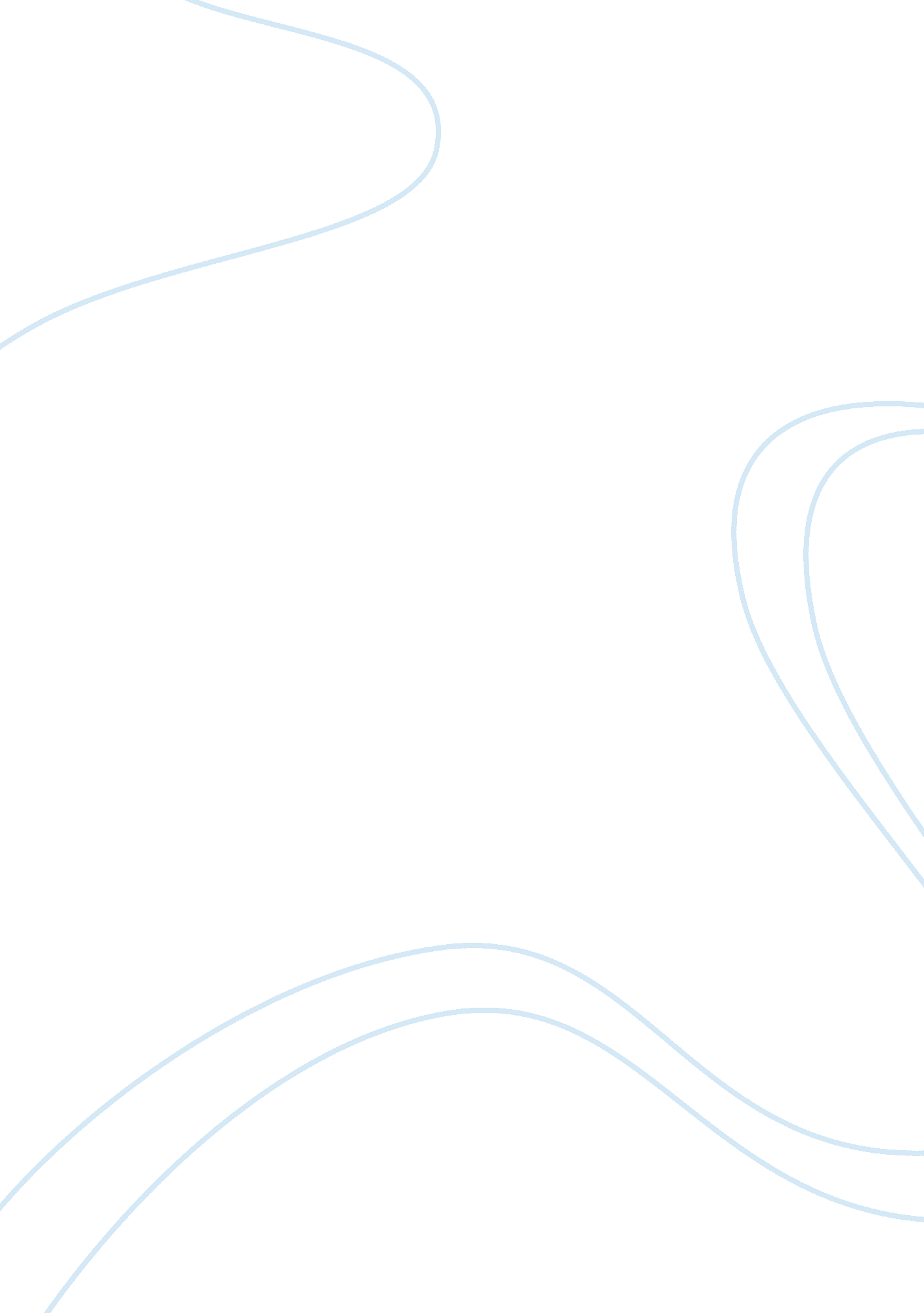 Why the curious incident of the dog in the night-time is a must-readLiterature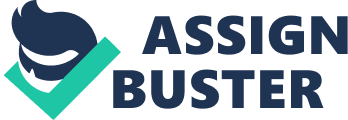 Christopher John Francis Boone is 15. He knows each and every one of the countries of the world and their capital urban structures and each prime number up to 7507. He lives with his father and Toby, his pet rat. He is sickened by all yellow and dull shaded articles, thinks he would influence a not to an awe inspiring degree appalling space to pioneer, and has never been further than the finish of the road in withdrew, the point that the point when the murder of his neighbor’s dog changes him into a beginner criminologist. Goodness, did I say he has A psychological unwieldiness? Is it genuine that you are smothered? Is it immaculate to express that you are intrigued? I trust so since Christopher sees the world interestingly rather than a sweeping bit of us. Since the story is told in the principal individual, we get a VIP go into his to an eminent degree extraordinary approach to manage regulate coordinate control direct administer life and its advantaged insights. The Curious Incident of The Dog in The Night-Time made with Check Haddon is a moving story of regard, selling out and individual triumphs and is nothing short of inspired and inspiring. Not solely is the book written in this original way, it will interest any individual who just watches a fascinating story. Its first individual story, by a three dimensional character as he unwinds the scramble in his own specific inimitable course, is as engaging as that of any contemporary producer. Haddon uses the exacting mind-set of his legend to cover the genuine heading of the plot. So influential accordingly compelling is the distinction in Christopher (the legend), not solely is he the character you’re rooting for, surprisingly he’s in like way the character you are plainly going to best get it. It’s startling how soundly and definitely this story places you into what you may have thought were irrefutably going to be some genuinely untouchable shoes. Haddon sees how to avoid the opposing traps of either offending individuals with a psychological uniqueness and their families or turning Christopher into an issue of pity. Instead, Christopher’s marvelously unequal approach to manage regulate control coordinate administer solving the trance is refreshingly extraordinary and engaging. The genuine delineations open up various sneak pinnacles of observational show, and incidents are made amazingly intense. In case a novel jabbers with us and we find it intelligent of our own lives and times, then the novel effects us and we find it a surprising work. The Curious Incident of the Dog in the Night-Time has skillfully achieved the status of ‘ regarded writing’ by the structure who have examined it. Notwithstanding, if the book changes into a required reading for each and every one of us, a more prominent gathering of individuals will have the opportunity to be appeared to this climb point of view. We, appallingly, as society have made an insidious nonappearance of respect around individuals with handicaps at any rate this book shows to us that incapacities are not incidents; all ways can incite Rome. Haddon recognizes the most proficient framework to bring us some place inside Christopher’s mind and masterminds us intentionally within his constrained, genuinely intelligent point of view, to the extent that we begin to scrutinize the trustworthiness and the sporadic emotionalism of the ordinary inhabitants who incorporate him, and furthermore our own specific intuitions and affinities for insight. Through Christopher’s points of viewpoint of nature, tongue, information, and social kinds of progress of hose, we find that inability is a surprising class, and that dominant society can be disabling. On a to an extraordinary degree principal level, for any condition, Christopher’s outline of society is, as the maker battles, in a general sense trademark. That is, Christopher’s viewpoints of vernacular, information, and even the more-than-human world itself are major to his destabilization of the class of inability. Christopher’s trademark sensibility and investigate of society’s disabling attributes ricochet on an astoundingly focal level through his trades of tongue, which he finds figure in light of the course by which that it disseminations individuals from the world it delineates. Thusly, the novel handles that the disabling features of society that Christopher encounters are relative features that package individuals from nature, particularly through tongue. In this cutting edge time of Donald Trump pictures and Facebook feline recordings, books as correspondence mediums to the dominant part have dropped out of open help and are often observed as incite, inconvenient, dated, stuffy and unessential. More than anything, Haddon has appeared to us a character who will move us to look at the world from a substitute point of view. A viewpoint where the most complex mathematical conditions are trustworthiness, and an ordinary exchange is an invulnerable stupor. Getting out of our own heads is never an offensive thing, so take a seat, get the book, and welcome the undertaking. Christopher Boone is one storyteller you’ll contemplate empty. 